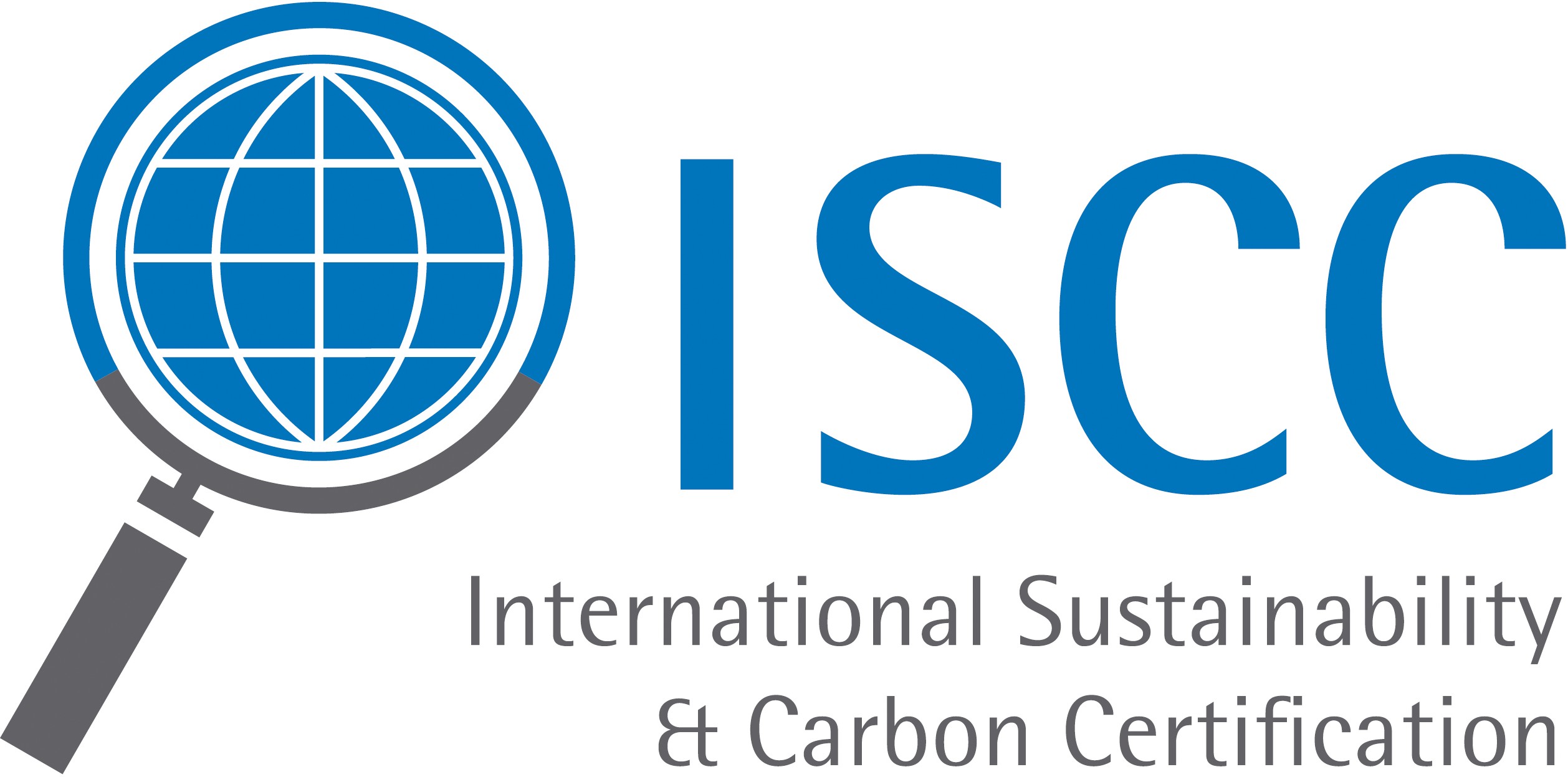 Відмітьте потрібні пункти:Зробіть відмітку у квадраті навпроти потрібного пункту: Поточне значення за промовчанням використовується для виявлення викидів парникових газів. Фактичне обчислення використовується для виявлення викидів парникових газів.Цим документом підтверджую, що усі правові обов'язки виконуються, і усі роботи на власній чи орендованій землі проводяться згідно з вимогами ISCC*. Надалі погоджуюся з тим, що ревізори із сертифікованих органів чи системи сертифікації ISCC можуть перевіряти дотримання вимог ISCC на моїй території.Свідоцтва та висновки щодо виконання вищезазначених вимог знаходяться у відкритому доступі і можуть бути надані за запитом під час перевірки. У випадку не виконання зазначених вимог (напр. документи не доступні чи не підготовлені), це має бути додатково прописано в окремому списку невідповідностей і визначено коригуючі дії.Вкажіть дату:	Підпис (виробника):  	* Вимоги ISCC і система документів доступна на сайті ISCC (www.iscc-system.org).Copyright ISCC System GmbH	Version 1.03, Status 18.07.2013Ім’я виробникаНазва фермиВулицяПоштовий індекс, місцезнаходження, країнаКультуриЗагальна площа земельГеокоординати ферми,включаючи орендовані землельні ділянки (що утримуються на добровільні внески)№Необхідні документи та інформаціяПідтвердженняПідтвердження№Необхідні документи та інформаціяТакНі1Документація доступна для підтвердження виконання вимог згідно з ISCC*, включаючи карти усіх полів, їхні розміри, законне право на ферму, контрактні угоди із субпідрядниками і першими пунктами збору, акти поставки/показники ваги для перших пунктів збору.2Чи підтверджуєте ви, що з 01.01.2008 не відбувалося перероблення землі (власної чи орендованої)?3Чи підтверджуєте ви, що ніяка земля з високою біологічною варіативністю, із значним запасом вуглецю або торф'яної землі не була перероблена у сільськогосподарські угіддя з 01.01.2008?4Культури виробляються екологічно безпечним чином, включаючи бережливе використання природних водойм, ґрунтових вод для зрошень, збереження ґрунту, запобігання ерозії і збереження органічної речовини і структури ґрунту. Проводяться належні для добрив і пестицидів сільськогосподарські роботи, такі як утилізація порожніх контейнерів для засобів захисту рослин і відходів.5Використовуються засоби захисту рослин, що надійно зберігаються, згідно з вимогами ISCC щодо екологічної відповідальності, наприклад, хімічні речовини маркують і утримують у безпечних умовах, у добре провітрюваному середовищі і на непроникній підлозі, стійкій до впливів цих речовин. Безпечні робочі умови забезпечуються шляхом підготовки та навчання кадрів, використання захисного одягу і надання своєчасної належної допомоги у випадках аварій.